Press Release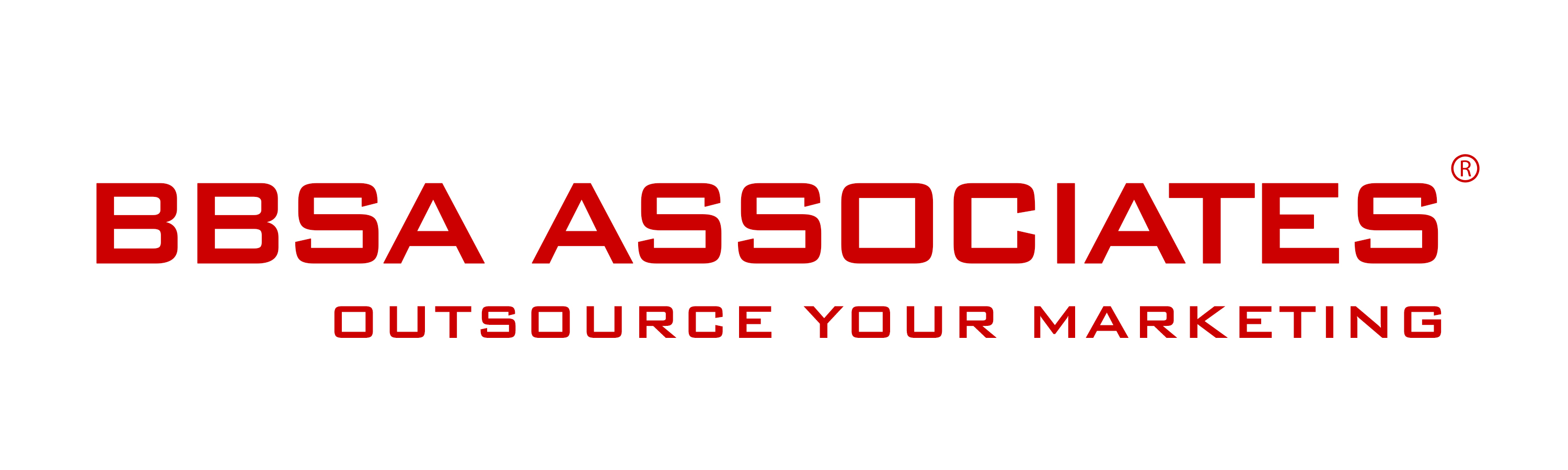 12 December 2014		-BBSA Associates celebrates 2nd anniversary and blows candles with its clientsLondon, UK –BBSA Associates -  London's leading outsourced marketing agency -celebrates its second anniversary today.Founded in 2012 BBSA Associates, which is a pioneer of outsourcing marketing, started with a clear mission to help small and start-up businesses outsource their marketing activities and has proceeded to expand considerably over the past two years.Anna Stella, Marketing Expert and Director of the company commented: “We are so proud to celebrate our second anniversary today.We’ve worked hard over the past two years to help our customers to win new clients, improve the way they are perceived in the market and increase their brand awareness.What counts most is that we have seen your businesses grow and we’ve helped you improve the quality and effectiveness of your marketing activities.”Contact:Anna Stella BBSA Associates 207 Regent Street – 3rd FloorMobile: 07400 904490Phone: 020 7193 4257Email: as@bbsa-marketing.comWeb: www.bbsa-marketing.com                                                      - end of press release -                                             BBSA Associates is a full service marketing agency. We provide marketing support to medium, small sized and start-up companies that are keen to move forward and develop their marketing activities but lack the time or know-how to do it themselves. We support a wide range of B2B and B2C companies across the whole spectrum of strategic and tactical marketing and communications; from helping out with a single solution for projects, to enabling you to manage your own 'outsourced marketing department'. See more BBSA is a registered company and trademark in the United Kingdom.